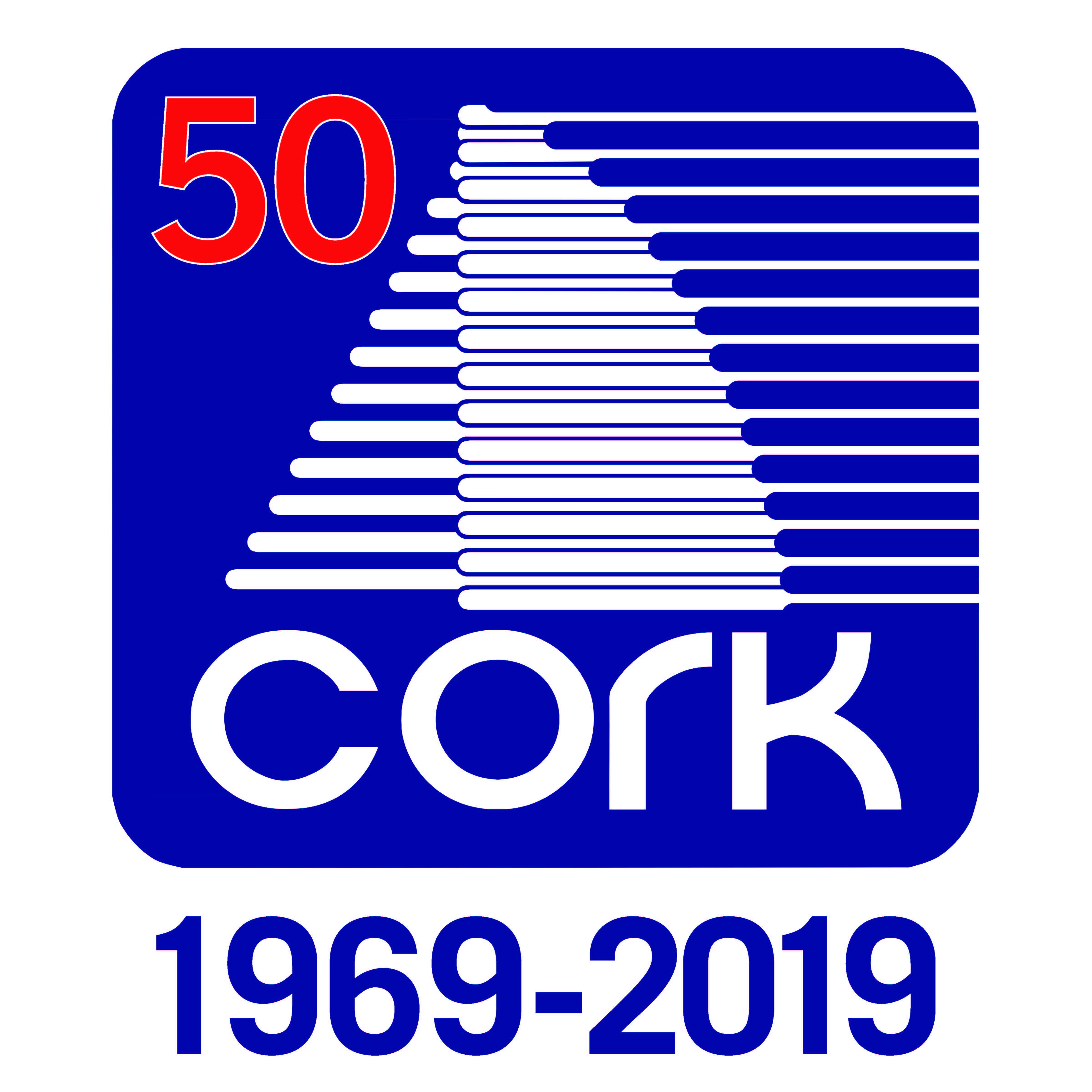 This form is required for all athletes under 18 years of age. It must be signed by the Parent/Guardian or person acting in loco parentis.                    PARENT/GUARDIAN/LOCO PARENTIS DECLARATION                                                          for                                              CORK EventsEvent: _________________________________________________________Name of Competitor: _____________________________________________ Class: ___________________ 		Sail number: ____________________Parent/Guardian/Loco Parentis Declaration: I confirm I am the legal guardian of this competitor or have been asked by the legal gruardian to act in loco parentis. I accept the Disclaimer of Liability below, which excludes said dependent’s right to claim compensation in certain circumstances. I confirm that said dependent is competent to take part. . I consent to said dependent participating in drug testing procedures and, if asked, providing a urine sample under observation for analysis at an accredited laboratory. During the event (tick one):  I will be responsible for my dependent throughout the event, and during the time my dependent is afloat I will be available at the event venue*.  The person named below, who has agreed to act in loco parentis will be responsible for said dependent throughout the event. During the time said dependent is afloat he/she will be available at the event venue*. Disclaimer of Liability: RRS 4 of the Racing Rules of Sailing states: “The responsibility for a boat’s decision to participate in a race or to continue racing is hers alone.” Sailing is by its nature an unpredictable sport and therefore inherently involves an element of risk. By taking part in the event, each competitor agrees and acknowledges that:They are aware of the inherent element of risk involved in the sport and accept responsibility for the exposure of themselves, their crew and their boat to such inherent risk whilst taking part in the event;They are responsible for the safety of themselves, their crew, their boat and their other property whether afloat or ashore;They accept responsibility for any injury, damage or loss to the extent caused by their own actions or omission;Their boat is in good order, equipped to sail in the event and they are fit to participate;The provision of a race management team, patrol boats and other officials and volunteers by the event organizers does not relieve them of their own responsibilities;The provision of patrol boat cover is limited to such assistance, particularly in extreme weather conditions, as can be practically provided in the circumstancesConfirmation on Behalf of the Athlete Relating to Concussion Awareness:Participants (under the age of 26 years old) who register with or enter the regatta after July 1st 2019 confirm, by registering/entering that they comply with the following two requirements: I have read a Ministry Approved Concussion Awareness Resource I have reviewed, and committed to, the Ontario Sailing Athlete Concussion Code of ConductName of Parent/Guardian: ____________________________________Address: _______________________________telephone/mobile: _____________Person in loco parentis: ______________________         telephone/mobile: _______________Signature of Parent/Guardian/Loco Parentis: ________________________________________*”event venue” includes either on land and or water.